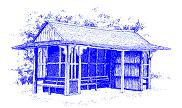 Kington Recreation Ground TrustCharity No. 520963.Old Police Station, Kington, Herefordshire HR5 3DP: Tel: 01544 239098clerk@kingtontowncouncil.gov.ukwww.kingtontowncouncil.gov.uk Minutes of the meeting of the Kington Recreation Ground users, beneficiaries and Trust held on Wednesday 4th March 2015 at the Old Police Station, Market Hall Street.Esther Rolls, Christine Forrester, Julia Reid, Celia Kibblewhite, John Ford, , Ros Bradbury, Bob Widdowson, Richie Cotterill and Elizabeth BanksIn attendance: Gwilym J.Rippon
Apologies: Sally Williams, Martin Fitton, Rod Bradbury, Tom Bounds,  Dick East, Kay Birchley and Jeremy Atkinson Declaration of Interest
There were no declarations of interest. 
 Agree the minutes of the 12th January and the management meeting of 10th February 2015  The Minutes of the Recreation Ground Trust Meetings as presented were confirmed as a true record and signed by the ChairRestructuring of the Trust to include the extra open spacesThe administrator stated that he had received correspondence from the solicitors who have stated that the Trust document does not have to be re written and can include the other areas of land which the Trust is considering taking control of. They also stated that the Trust can include representatives on the management group. The Administrator was requested to arrange a meeting with representatives from Crookedwell and Kington park.   Christmas lights The Christmas lights at present were stored in the shed, it would be appropriate that the Town Council ask permission for them to be stored in there. It was agreed to place this on the next agenda to discuss an appropriate rent.Renewing of the grass cutting contract with CountrywideIt was agreed to continue the contract with CountrywideItems for the next agenda Date of next meetingDate to be fixed Signed 
Chair of the Recreation Ground Trust